Протокол № 3заседания Общественного совета при администрации Назаровского района по вопросам осуществления закупок товаров, работ, услугг. Назарово                                                                                         24.11.2016 г.Председательствовал:Барковский Михаил Петрович – председатель общественного совета при администрации Назаровского района, Почетный гражданин Назаровского района, член Местной общественной организации ветеранов войны, труда, вооруженных сил и правоохранительных органов Назаровского района Красноярского края.Присутствовали члены общественного совета:Мартынова Ольга Ивановна - директор МБУ «Дороховская СОШ»;Обухова Светлана Константиновна - ветеран труда, член президиума районного Совета ветеранов.Отсутствовали члены общественного совета:Голощапов Сергей Николаевич - директор ЗАО «Гляденское»;Члены совета заочно выразившие решение о возможности принятия проектов нормативно-правовых актов (приложение на 6 листах):Дударева Вера Сергеевна - член некоммерческой общественной организации «Созидание» Назаровского района Красноярского края;Мандрыкина Светлана Викторовна - индивидуальный предприниматель без образования юридического лица.Секретарь общественного совета:Ковалева Ольга Анатольевна -  специалист 2 категории  общего отдела администрации Назаровского района.Повестка заседания:1. Экспертиза проекта приказа управления социальной защиты населения администрации Назаровского района «Об утверждении ведомственного перечня отдельных видов товаров, работ, услуг, их потребительские свойства  (в том числе качество) и иные характеристики (в том числе предельные цены товаров, работ, услуг), закупаемых управлением социальной защиты населения администрации Назаровского района, МБУ «Комплексный центр социального обслуживания населения Назаровского района».2. Экспертиза проекта приказа финансового управления  администрации Назаровского района «Об утверждении Правил определения требований к отдельным видам товаров, работ, услуг (в том числе предельные цены товаров, работ, услуг), закупаемых для обеспечения муниципальных нужд финансового управления администрации Назаровского района».3. Экспертиза проекта приказа Управления образования администрации Назаровского района «Об утверждении требований к отдельным видам товаров, работ, услуг (в том числе предельные цены товаров, работ, услуг), закупаемым Управлением образования администрации Назаровского района и подведомственными ему муниципальными казенными и бюджетными образовательными учреждениями Назаровского района».ПО ПЕРВОМУ ВОПРОСУ СЛУШАЛИ:Боргардт  М.А.  –  заведующего отделом - главного бухгалтера  отдела бюджетного планирования, исполнения, учета, отчетности и информационно-правовой работы управления социальной защиты администрации Назаровского района, которая доложила о том, что проектом приказа управления социальной защиты администрации Назаровского района                    «Об утверждении ведомственного перечня отдельных видов товаров, работ, услуг, их потребительские свойства  (в том числе качество) и иные характеристики (в том числе предельные цены товаров, работ, услуг), закупаемых управлением социальной защиты населения администрации Назаровского района, МБУ «Комплексный центр социального обслуживания населения Назаровского района», разработанным в целях реализации Федерального закона от 05.04.2013 № 44-ФЗ «О контрактной системе в сфере закупок товаров, работ, услуг для обеспечения государственных и муниципальных нужд», предлагается утвердить ведомственный перечень отдельных видов  товаров, работ, услуг, их потребительские свойства (в том числе качество) и иные характеристики (в том числе предельные цены товаров, работ, услуг), закупаемых управлением социальной защиты населения администрации Назаровского района, МБУ «Комплексный центр социального обслуживания населения Назаровского района».Принятие  приказа не потребует дополнительных затрат средств районного бюджета на его реализацию.В течение установленного срока проведения обсуждения в целях общественного контроля с 08.11.2016 г. по 14.11.2016 г. предложений от общественных объединений, юридических и физических лиц по проекту приказа управления социальной защиты  администрации Назаровского района не поступало.РЕШИЛИ:      Признать возможным принятие проекта приказа управления социальной защиты населения администрации Назаровского района  «Об утверждении ведомственного перечня отдельных видов товаров, работ, услуг, их потребительские свойства  (в том числе качество) и иные характеристики                (в том числе предельные цены товаров, работ, услуг), закупаемых управлением социальной защиты населения администрации Назаровского района, МБУ «Комплексный центр социального обслуживания населения Назаровского района».Голосовали:За» - 5.  «Против» - 0. «Воздержалось» - 0. ПО ВТОРОМУ ВОПРОСУ СЛУШАЛИ:Мельничук Н.Ю. – руководителя финансового управления администрации Назаровского района, которая доложила о том, что проектом приказа финансового управления администрации Назаровского района                                   «Об утверждении Правил определения требований к отдельным видам товаров, работ, услуг (в том числе предельные цены товаров, работ, услуг), закупаемых для обеспечения муниципальных нужд», разработанным в целях реализации Федерального закона от 05.04.2013 № 44-ФЗ «О контрактной системе в сфере закупок товаров, работ, услуг для обеспечения государственных и муниципальных нужд», предлагается утвердить правила определения требований к отдельным видам товаров, работ, услуг (в том числе предельных цен товаров, работ, услуг), закупаемым для обеспечения муниципальных нужд финансового управления администрации Назаровского района.Принятие  приказа не потребует дополнительных затрат средств районного бюджета на его реализацию.В течение установленного срока проведения обсуждения в целях общественного контроля с 07.11.2016 г. по 13.11.2016 г. предложений от общественных объединений, юридических и физических лиц по проекту приказа финансового управления администрации Назаровского района не поступало.РЕШИЛИ:      Признать возможным принятие проекта приказа финансового управления администрации Назаровского района «Об утверждении Правил определения требований к отдельным видам товаров, работ, услуг (в том числе предельные цены товаров, работ, услуг), закупаемых для обеспечения муниципальных нужд финансового управления администрации Назаровского района».Голосовали:За» - 5.  «Против» - 0. «Воздержалось» - 0. ПО ТРЕТЬЕМУ  ВОПРОСУ СЛУШАЛИ:Медведскую А.В. - юрисконсульта Управления образования администрации Назаровского района, которая доложила о том, что проект приказа устанавливает требования к отдельным видам товаров, работ, услуг (в том числе предельные цены товаров, работ, услуг), закупаемым Управлением образования администрации Назаровского района и подведомственными ему муниципальными казенными и бюджетными образовательными учреждениями Назаровского района (далее- ведомственный перечень товаров, работ, услуг) согласно приложению, к настоящему приказу.Настоящий проект приказа разработан в соответствии с частью 5 статьи 19 Федерального закона от 05 апреля . № 44-ФЗ «О контрактной системе в сфере закупок товаров, работ, услуг для обеспечения государственных и муниципальных нужд», постановлением Правительства Российской Федерации от 02 сентября . № 926 «Об утверждении Общих правил определения требований к закупаемым заказчиками отдельным видам товаров, работ, услуг (в том числе предельных цен товаров, работ, услуг)», постановлениями администрации Назаровского района от 17.02.2016 г. № 52-п «Об утверждении требований к порядку разработки и принятия муниципальных правовых актов о нормировании в сфере закупок для обеспечения муниципальных нужд Назаровского района, содержанию указанных актов и обеспечению их исполнения» и от 11.10.2016 г. № 262-п «Об утверждении Правил определения требований к отдельным видам товаров, работ, услуг (в том числе предельные цены товаров, работ, услуг), закупаемых для обеспечения муниципальных нужд».Настоящий проект размещен на сайте муниципального образования Назаровский район Красноярского края для проведения обсуждения в целях общественного контроля.В течение установленного срока проведения обсуждения в целях общественного контроля с 17.11.2016 г. по 23.11.2016 г. предложений от общественных объединений, юридических и физических лиц по проекту приказа Управления образования администрации Назаровского района не поступало.РЕШИЛИ:      Признать возможным принятие проекта приказа Управления образования администрации Назаровского района «Об утверждении требований к отдельным видам товаров, работ, услуг (в том числе предельные цены товаров, работ, услуг), закупаемым Управлением образования администрации Назаровского района и подведомственными ему муниципальными казенными и бюджетными образовательными учреждениями Назаровского района».Голосовали:За» - 5.  «Против» - 0. «Воздержалось» - 0. Председатель Общественного совета                                          М.П. Барковский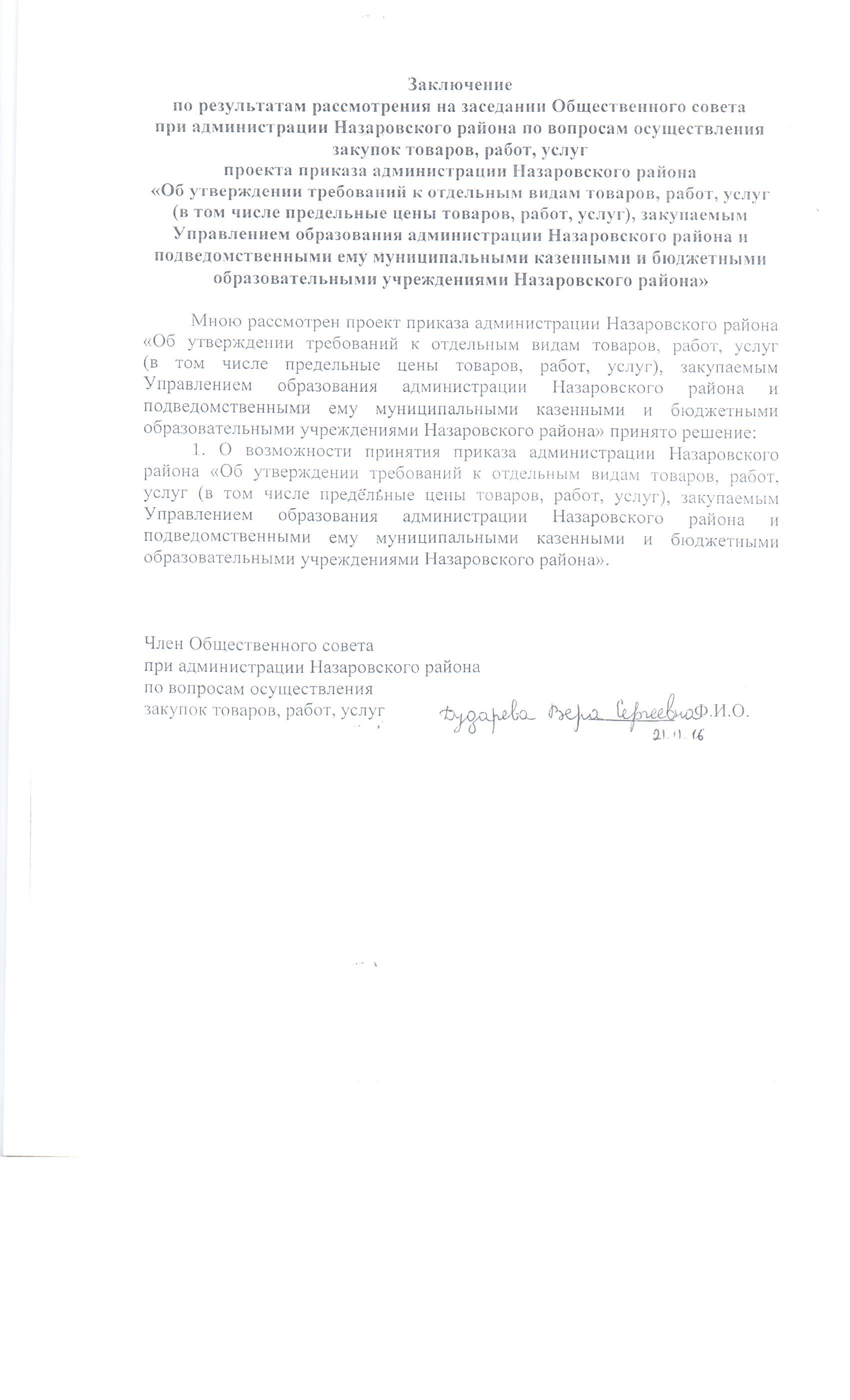 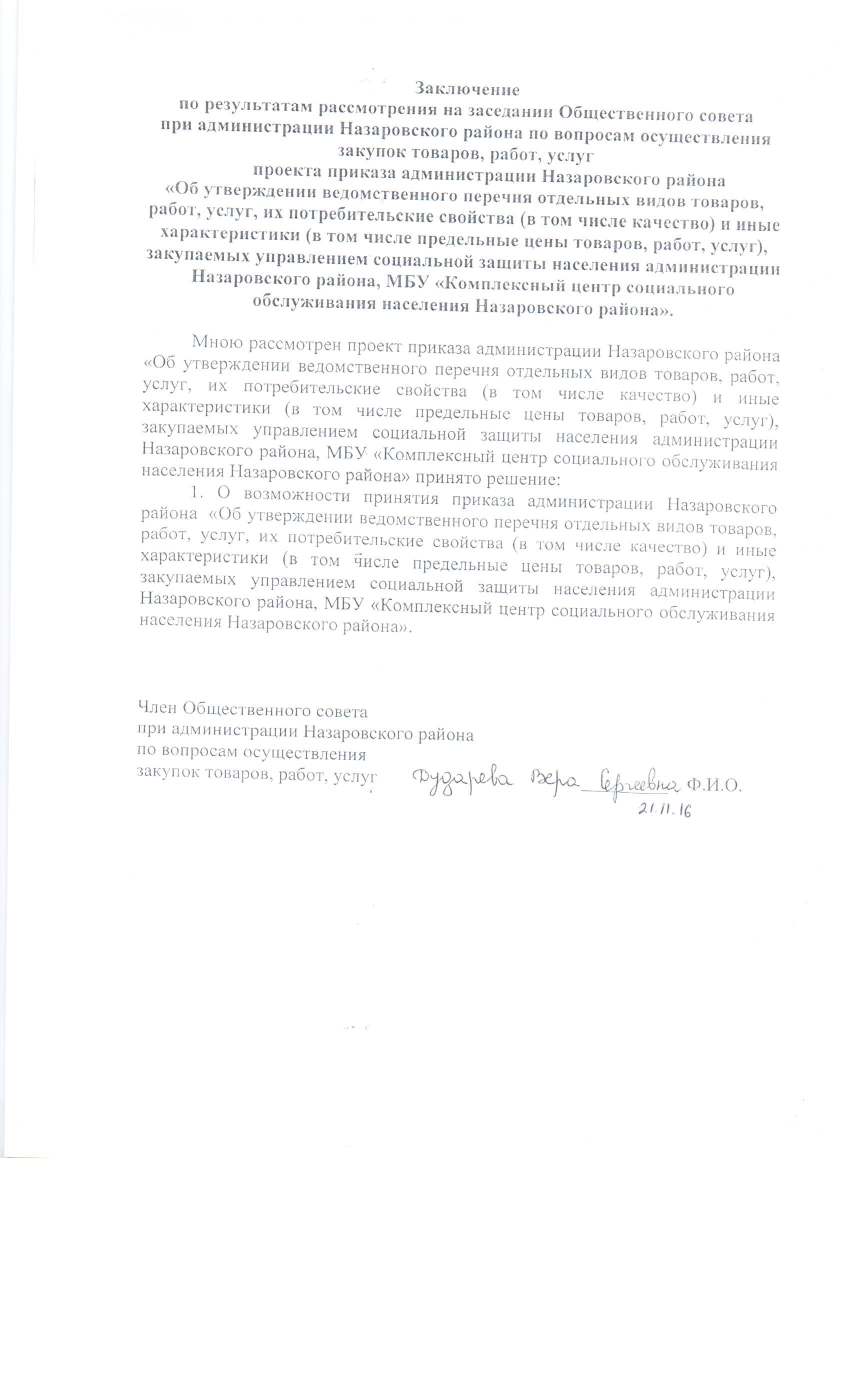 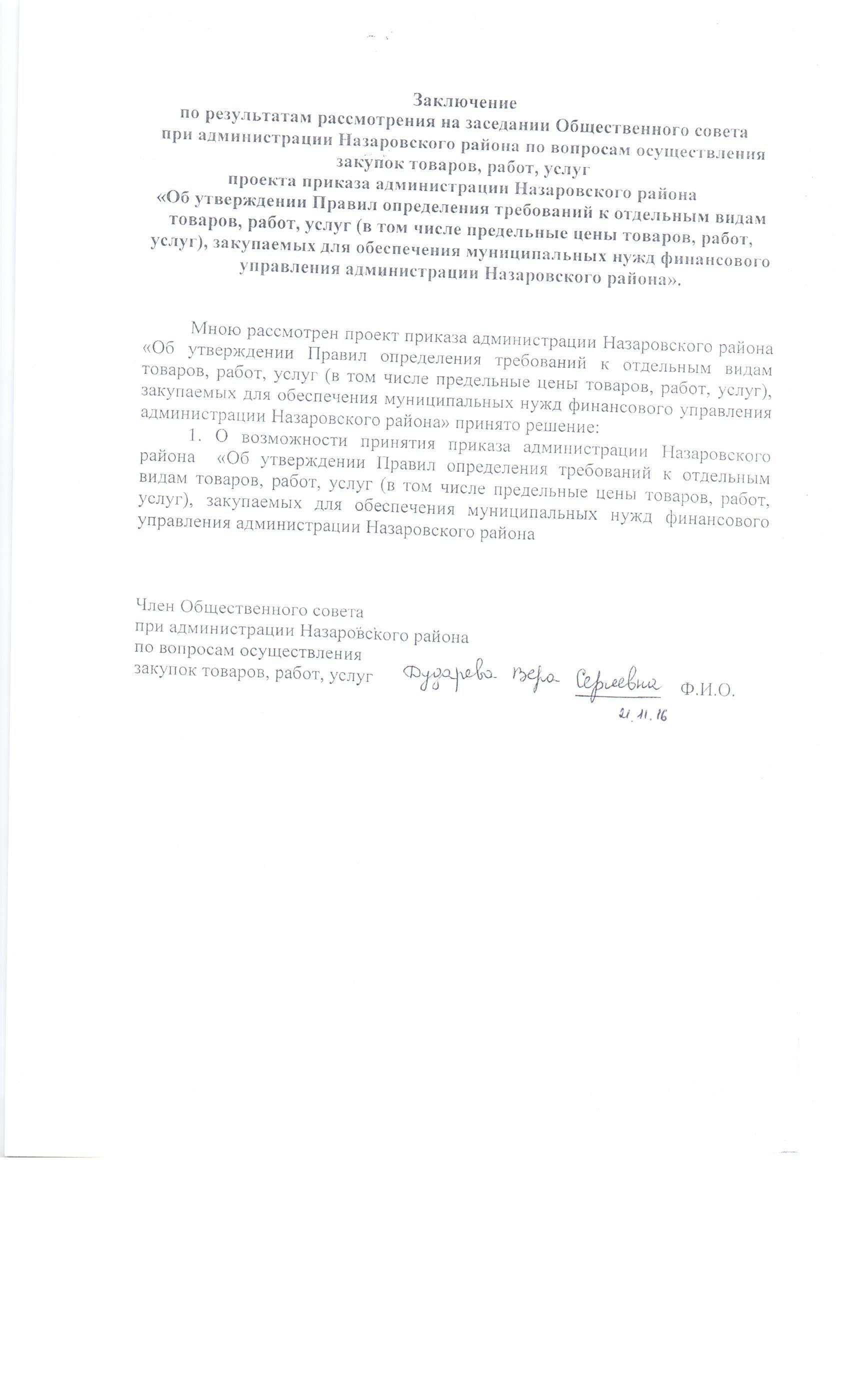 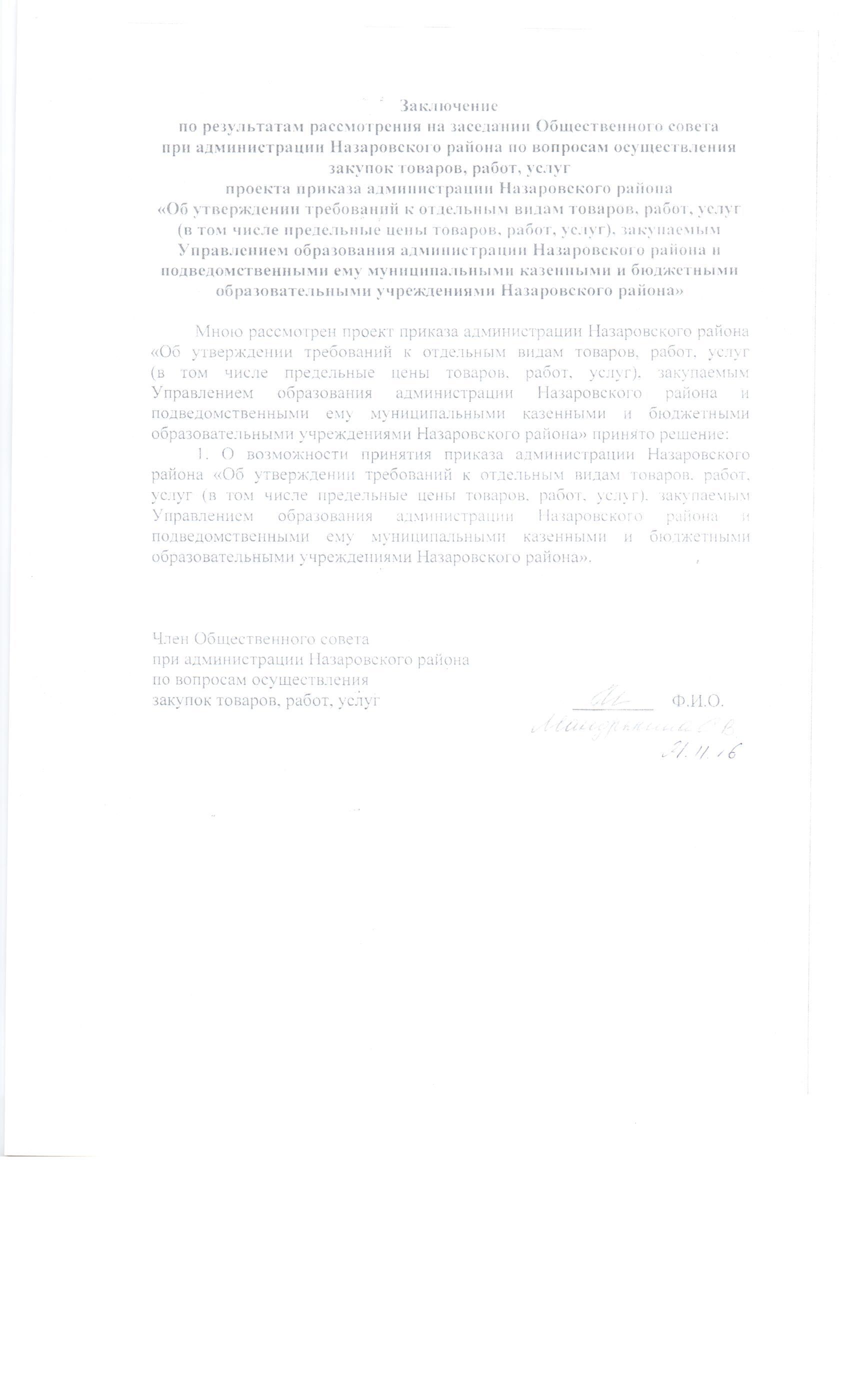 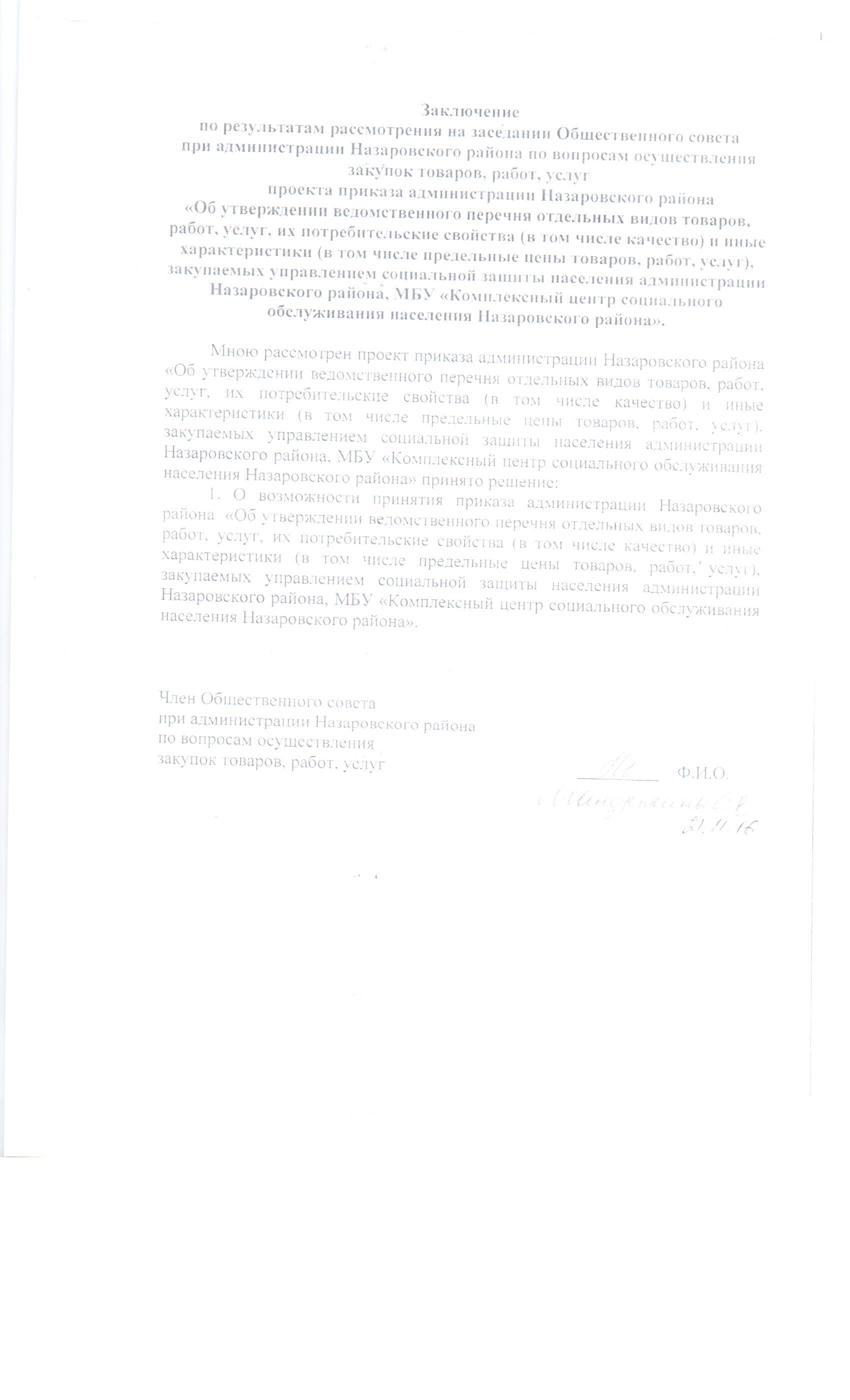 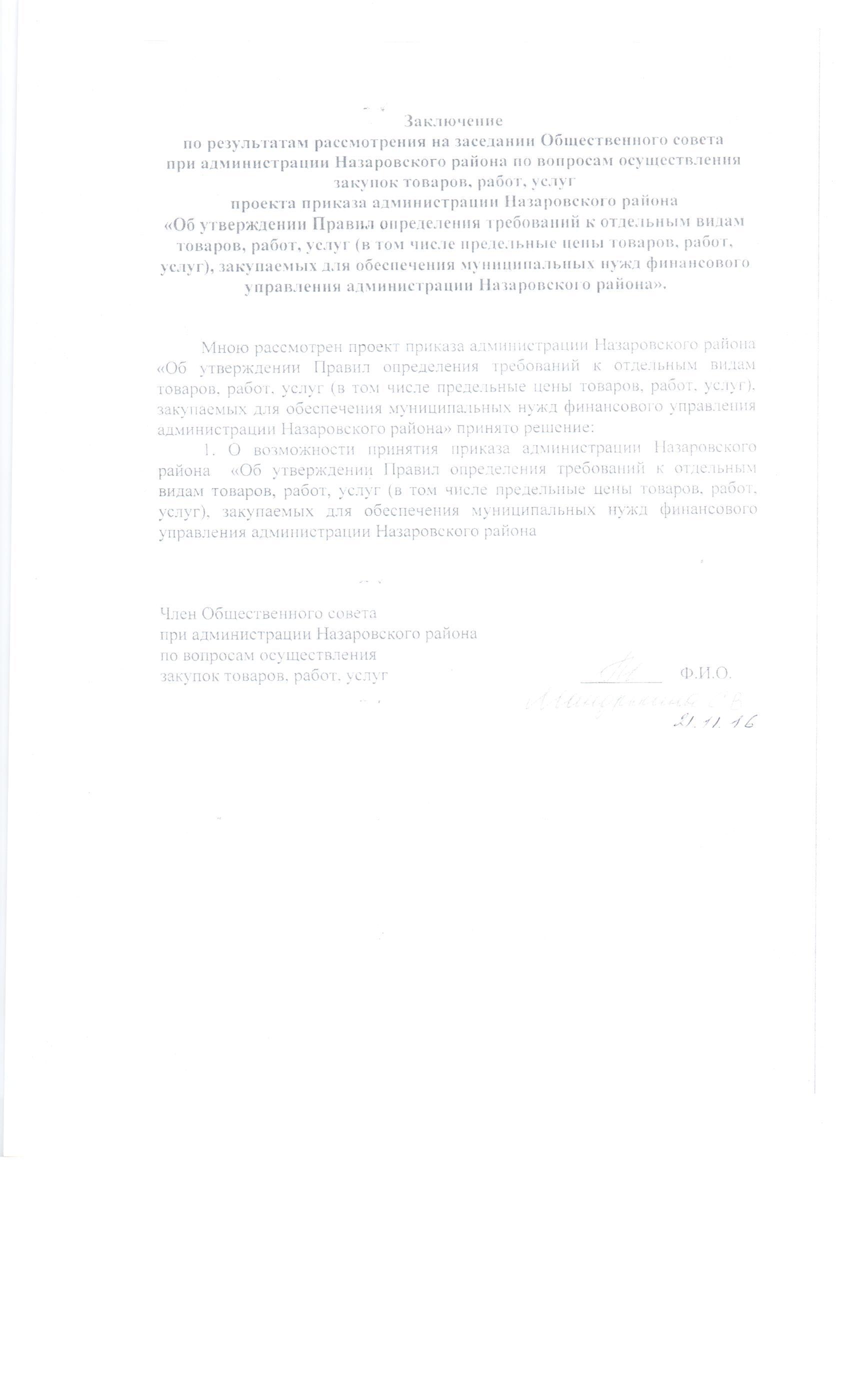 